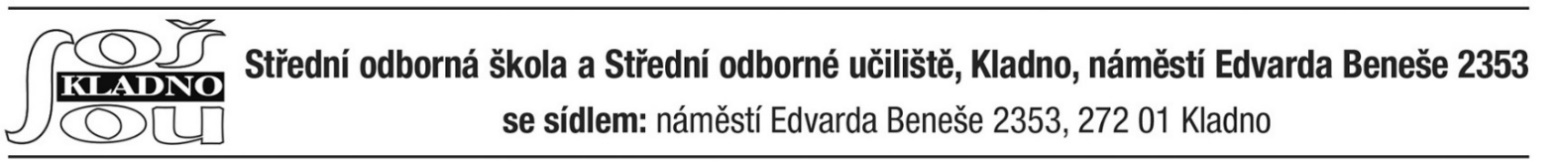 PŘIHLÁŠKA KE STRAVOVÁNÍJméno a příjmení strávníka:……………………………………………………………………………Třída:……………………………Trvalé bydliště:……………………………………………………………………………………………………………………………………..Datum narození:……………………………………………………..E-mail:…………………………………………………………………Telefon strávníka:……………………………………………Telefon zákonného zástupce:………………………………………Email zákonného zástupce:…………………………………………………………………………………………………………………..Přihlášen(a) od……………………………………………………………………………………………………………………………………..Objednávání obědů se provádí pomocí objednávkových terminálů umístěných v budově školy. Strávník má na výběr ze tří hlavních jídel včetně polévky.Obědy se objednávají vždy minimálně den předem, do 12:00 hodinMožnost objednání stravy lze jen tehdy, pokud má strávník dostatečný kredit na jeho osobním kontě.Při případném ukončení stravování bude strávníkovi aktuální zůstatek kreditu vyplacenKredit lze dobít převodem na účet číslo: KB 115-8371360247/0100, VS žáci obdrží v měsíci září nebo v hotovosti u vedoucí školní jídelnyCENA OBĚDA ČINÍ 42,- Kč (polévka + hlavní pokrm), jedná se pouze o cenu potravin Potvrzuji správnost údajů a zavazuji se, že budu hradit stravné vždy včas a v řádném termínu, dále se zavazuji oznámit jakoukoliv změnu výše uvedených údajů. Prohlašuji, že nemám žádnou alergii na potraviny a není mi předepsána žádná speciální strava. Souhlasím, že výše uvedené údaje mohou být použity do matriky ŠJ dle § 2 vyhlášky č. 364/2005o vedení dokumentace a zákona č. 101/2000 Sb. o ochraně osobních údajů.V Kladně dne…………………………………………………………Podpis zákonného zástupce:………………………………………………..Podpis strávníka:……………………………………Potvrzení údajů školou:								Razítko a podpis:Datum:NÁVŠTĚVNÍ ŘÁDpro bezpečnost strávníkůVážení návštěvníci školní jídelny, naším cílem je vám umožnit bezpečný pohyb v prostorách školní jídelny, proto dbejte prosím následujících pokynů:Pohybujte se po vymezených prostorách pro veřejnost nebo pouze v doprovodu odpovědného pracovníkaRespektujte veškerá omezení a zákazy:Zákaz konzumace alkoholických nápojů a používání jiných návykových látekZákaz jakékoliv manipulace s veškerým zařízenímZákaz kouření a manipulace s otevřeným ohněm ve všech prostorách objektuChovejte se tak, abyste svou činností nezavdali příčinu ke vzniku požáru nebo úrazuDbejte pokynů vyvěšených předpisů (Požární poplachové směrnice, evakuační plán aj.)V případě mimořádné události v době návštěvy (požár, havárie apod.) dbejte pokynů našich zaměstnanců a urychleně opusťte ohrožený prostor. Přitom sledujte směr úniku (tabulka únikový východ nebo EXIT)Způsobíte-li si během návštěvy u nás nějaké zranění, nahlaste to neprodleně vedoucí školní jídelny či zaměstnanci školní kuchyněUdržujte pořádek a čistotu, nepoškozujte budovu, sociální zařízení a ostatní majetekPo konzumaci jídla odcházejí strávníci okamžitě z jídelny, aby byla dodržena plynulost výdeje dalších pokrmůVydávané jídlo je určeno k okamžité spotřebě 